KrápníkyPetr Včelák12. 2. 2015V říši krápníkůBaldachýnAragonitHandžárGejzírový krápníkDóm gigantůMumieJehlaVosí báněK tvorbě krápníků jsou zapotřebí dvě základní přírodní podmínky: jeskyní prostory a dostatečné množství zdrojové srážkové vody, která průběžně prosakuje vrstvami vápenců.Růst krápníkové hmoty je čistě chemický proces. Atmosférická voda dopadající na vápence je vůči této hornině agresivní a částečně ji rozpouští. Stavební materiál vápence - minerál kalcit (uhličitan vápenatý) se rozkládá na ionty vápníku a hydrouhličitanu. Roztok proniká jeskynními prostorami, po dlouhou dobu na stejných místech. V místě dojde ke zpětnému vysrážení kalcitu ve formě mikroskopického krystalku. 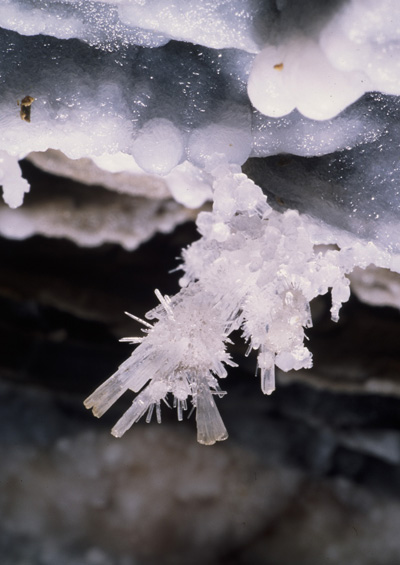 BaldachýnSintrový útvar v Punkevních jeskyních v těsné blízkostí návštěvní trasy. AragonitDrobné krystalky aragonitu (viz obrázek) – vysokoteplotní modifikace uhličitanu vápenatého ve Zbrašovských aragonitových jeskyních. HandžárStalaktit v jeskyni Balcarka připomíná tureckou šavli. Krápník musel být před několika desítkami let rekonstruován, protože byl poškozen neukázněným návštěvníkem. Gejzírový krápníkJeden z gejzírových stalagmitů ve Zbrašovských aragonitových jeskyních. Gejzírové stalagmity, které jsou považovány za světovou raritu, vznikaly pravděpodobně v místě pomalého vývěru teplých minerálních pramenů v jeskyni. Dóm gigantůTento dóm v Javoříčských jeskyních je jednou z nejkrásnějších krasových prostor v České republice. Je pojmenován podle několika mohutných stalagmitů. MumieTento stalagmit je nejkrásnějším útvarem Mladečských jeskyní. JehlaStalaktit dostal název „Jehla“, nebo také v kombinaci se stalagmitem pod ním je útvar nazýván „Věční milenci“. Najdete jej v Punkevních jeskyních. V dřívějších dobách byl několikrát rekonstruován po poškození návštěvníky. V současné době je chráněn elektronickým alarmem.Vosí báněTzv. sferolitické stalaktity ze Sloupsko-šošůvských jeskyní. Útvary narůstají po vrstvičkách do tvaru polokoulí.Punkevní jeskyně Macocha – fascinující číslaTabulka 1 Punkevní jeskyně Macocha v číslechSeznam obrázkůObrázek 1 Ukázka krápníku	2Seznam tabulekTabulka 1 Punkevní jeskyně Macocha v číslech	3138,4 mNejvětší hloubka Macochy (do horního můstku k hladině jezírka) 50 mOdhadovaná hloubka jezírka na dně Macochy (někam tam se v roce 2000 dostali potápěči, ale vzhledem k tomu, že je prozkoumání skalního bludiště v kalné vodě složité, můžeme být ještě překvapeni) 126 mNejvětší šířka Macochy 281 mNejvětší délka Macochy 114 m Délka vlastního jícnu Macochy 153 m Hloubka nejhlubší suché propasti Česka – Rudické propasti 30 km Délka největšího jeskynního systému Česka – Amatérské jeskyně 4 200 m Délka všech známých chodeb Sloupsko-šošůvských jeskyní (zpřístupněno 1 670 m) 4 000 m Délka všech známých chodeb Punkevních jeskyní (zpřístupněno 1 250 m) 1 150 m Délka všech známých chodeb jeskyně Balcarky (zpřístupněno 600 m) 950 m Délka všech známých chodeb Kateřinské jeskyně (zpřístupněno 430 m) 97 m Délka největší zpřístupněné jeskynní prostory v Česku – Hlavního dómu v Kateřinské jeskyni 30–44 mŠířka největší zpřístupněné jeskynní prostory v Česku – Hlavního dómu v Kateřinské jeskyni 20 m Výška největší zpřístupněné jeskynní prostory v Česku – Hlavního dómu v Kateřinské jeskyni 8,5 m Délka největšího krápníku v Česku (v jeskyni Řečiště) 120 000 let Stáří nejstarších archeologických nálezů z jeskyně Kůlna 12–20 000 let Stáří nejstarších archeologických nálezů z jeskyně Pekárna 